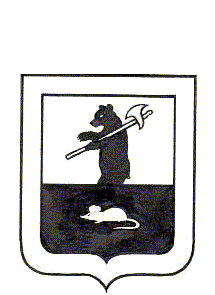 МУНИЦИПАЛЬНЫЙ СОВЕТ ГОРОДСКОГО ПОСЕЛЕНИЯ МЫШКИНРЕШЕНИЕО внесении изменений в решение Муниципального Совета городского поселения Мышкин от 20.08.2019 №16 «Об утверждении Положения о порядке проведения конкурса по отбору кандидатур на должность Главы городского поселения Мышкин» Принято Муниципальным Советом городского поселения Мышкин «     »                 20      годаВ соответствии с Федеральными законами от 06.10.2003 № 131-ФЗ «Об общих принципах организации местного самоуправления в Российской Федерации», от 12.06.2002 № 67-ФЗ «Об основных гарантиях избирательных прав и права на участие в референдуме граждан Российской Федерации», от 25.12.2008 № 273-ФЗ «О противодействии коррупции», законами Ярославской области от 16.10.2014 № 59-з «О сроках полномочий, наименованиях, порядке формирования, иных вопросах организации и деятельности органов местного самоуправления муниципальных образований Ярославской области», от 09.07.2009 № 40-з «О мерах по противодействию коррупции в Ярославской области», Уставом городского поселения Мышкин Мышкинского муниципального района Ярославской области,Муниципальный Совет городского поселения Мышкин РЕШИЛ:1.Внести в решение Муниципального Совета городского поселения Мышкин от 20.08.2019 №16 «Об утверждении Положения о порядке проведения конкурса по отбору кандидатур на должность Главы городского поселения Мышкин» следующие изменения:	1.1.Пункт 4.5. раздела 4 изложить в новой редакции:«4.5. Комиссия состоит из председателя, заместителя председателя, секретаря и членов комиссии. Председатель комиссии избирается на первом заседании комиссии большинством голосов от числа присутствующих на заседании членов комиссии по предложению членов комиссии.На первом заседании комиссии избирается секретарь комиссии, затем избирается председатель комиссии. В случае отсутствия принятого решения по вопросу избрания председателя либо равенства числа голосов членов комиссии по вопросу избрания председателя, комиссией проводится повторное голосование. В случае проведения повторного голосования по вопросу избрания председателя более одного раза и отсутствия принятого решения, конкурс признается несостоявшимся. В случае признания конкурса несостоявшимся секретарь комиссии, не позднее двух рабочих дней со дня заседания комиссии,  в письменном виде уведомляет Муниципальный Совет городского поселения Мышкин, Главу Мышкинского муниципального района о признании конкурса несостоявшимся.  В случае признания конкурса несостоявшимся, членами конкурсной комиссии не могут быть назначены лица, ранее назначенные членами конкурсной комиссии в конкурсе, который был признан несостоявшимся (за исключением случая, когда конкурс признан несостоявшимся в случае отсутствия необходимого количества кандидатов, в том числе в случае подачи несколькими или всеми кандидатами заявления об отказе от участия в конкурсе).».1.2. Пункт 5.2. раздела 5 изложить в новой редакции:«5.2. Решение Муниципального Совета городского поселения Мышкин об объявлении конкурса принимается  не позднее чем за 1 месяц до окончания срока полномочий действующего Главы городского поселения, а в случае досрочного прекращения полномочий Главы городского поселения –  в срок, позволяющий обеспечить возможность избрания Главы городского поселения не позднее чем через шесть месяцев после возникновения данного обстоятельства и подлежит опубликованию в газете «Волжские зори»  и размещению на официальном  сайте Администрации городского поселения Мышкин в информационно – телекоммуникационной сети «Интернет.».	1.3. Подпункт 6) пункта 5.6. раздела 5 дополнить абзацем 6.1.)  следующего содержания:« 6.1.) осужденные к лишению свободы за совершение преступлений, предусмотренных статьей 106, частью второй статьи 107, частью третьей статьи 110.1, частью второй статьи 112, частью второй статьи 119, частью первой статьи 126, частью второй статьи 127, частью первой статьи 127.2, статьей 136, частями второй и третьей статьи 141, частью первой статьи 142, статьей 142.1, частями первой и третьей статьи 142.2, частью первой статьи 150, частью второй статьи 158, частями второй и пятой статьи 159, частью второй статьи 159.1, частью второй статьи 159.2, частью второй статьи 159.3, частью второй статьи 159.5, частью второй статьи 159.6, частью второй статьи 160, частью первой статьи 161, частью второй статьи 167, частью третьей статьи 174, частью третьей статьи 174.1, частью второй статьи 189, частью первой статьи 200.2, частью второй статьи 200.3, частью первой статьи 205.2, частью второй статьи 207.2, статьей 212.1, частью первой статьи 228.4, частью первой статьи 230, частью первой статьи 232, частью первой статьи 239, частью второй статьи 243.4, частью второй статьи 244, частью первой.1 статьи 258.1, частями первой и второй статьи 273, частью первой статьи 274.1, частью второй статьи 280, частью второй статьи 280.1, частью первой статьи 282, частью третьей статьи 296, частью третьей статьи 309, частями первой и второй статьи 313, частью первой статьи 318, частью второй статьи 354, частью второй статьи 354.1 Уголовного кодекса Российской Федерации, и имеющие на день  проведения конкурса неснятую и непогашенную судимость за указанные преступления. Ограничение действует до истечения пяти лет со дня снятия или погашения судимости;».	1.4. Подпункт 2) пункта 6.2. раздела 6 дополнить абзацем 9 следующего содержания:«-в случае проведения повторного голосования по вопросу избрания председателя комиссии более одного раза и отсутствия принятого решения.».2.Решение Муниципального Совета городского поселения Мышкин опубликовать в газете «Волжские Зори» и разместить на официальном сайте Администрации городского поселения Мышкин в информационно – телекоммуникационной сети «Интернет».3.Контроль за исполнением решения оставляю за собой.4.Настоящее  решение вступает в силу после его официального опубликования. Глава городского                                     Председатель Муниципального поселения Мышкин                  	      Совета городского поселения Мышкин______________Е.В. Петров                  _________________ Л.А. Чистяков«    »                20      года  № 